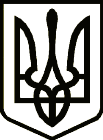 УкраїнаНОВГОРОД – СІВЕРСЬКА МІСЬКА РАДАЧЕРНІГІВСЬКОЇ ОБЛАСТІ(сорок сьома позачергова сесія VII скликання)РІШЕННЯ08 червня 2019 року                                                                                            № 869Про затвердження Програми підтримки комунальногонекомерційного підприємства «Новгород-Сіверськийрайонний Центр первинної медико-санітарної допомоги» Новгород-Сіверської районної ради Чернігівської області на 2019 рікЗ метою забезпечення ефективного функціонування комунального некомерційного підприємства «Новгород-Сіверський районний Центр первинної медико-санітарної допомоги» Новгород-Сіверської районної ради Чернігівської області,  керуючись пунктом 22 частини 1 статті 26 Закону України «Про місцеве самоврядування в Україні», міська рада В И Р І Ш И Л А:1. Затвердити Програму підтримки комунального некомерційного підприємства «Новгород-Сіверський районний Центр первинної медико-санітарної допомоги» Новгород-Сіверської районної ради Чернігівської області на 2019 рік (далі - Програма), що додається. 2. Затвердити Порядок використання коштів, передбачених на реалізацію Програми, що додається.3. Фінансовому управлінню міської ради передбачити кошти на виконання Програми у межах наявних фінансових ресурсів та відповідно до законодавства з питань формування бюджету.4. Контроль за виконанням рішення покласти на постійну комісію міської ради  з питань  планування, бюджету та комунальної власності.Міський голова                                       		    	                     О. Бондаренко 